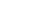 Gutschein einlösen:Kantonsbibliothek UriBahnhofstrasse 136460 Altdorf041 875 22 21kbu.chkantonsbibliothek@ur.ch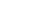 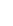 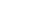 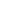 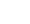 Buchstartgutschein 2024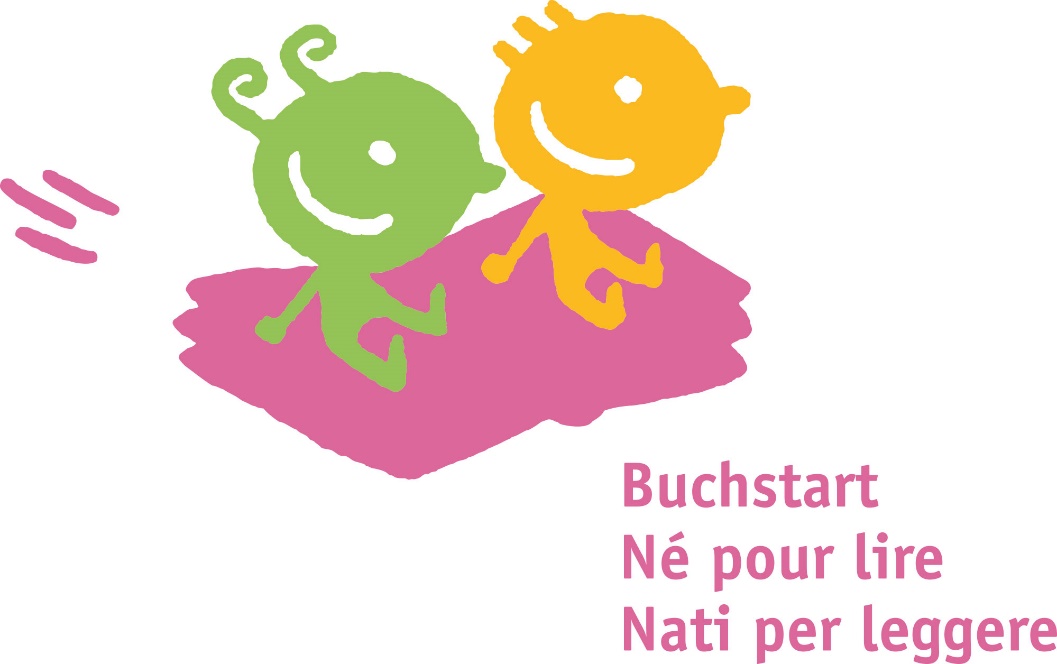 Bücher von Anfang an:Ein gratis Buchstart-paket mit zwei bilderbüchern für kleinkinder.VÄRSLISCHTUNDFrühling 2024JEWEILS AM SAMSTAG in zwei Durchgängen: 
um 9.30 ODER 10.30 UHR27. Januar
25. Mai

Weitere Informationen
Und Aktuelle Daten 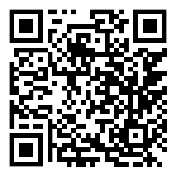 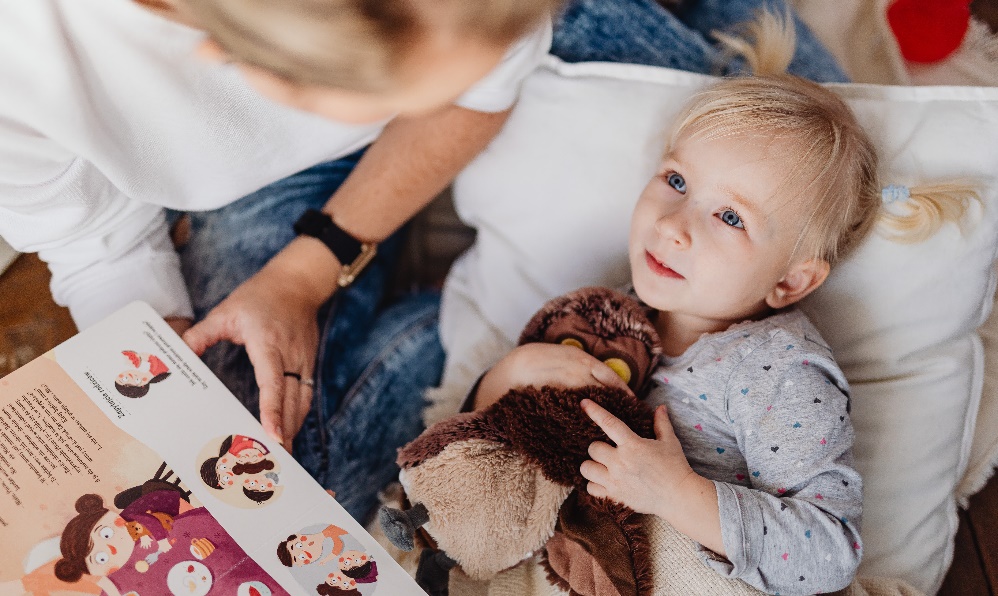 VärsliKinderreime schaffen einen spieleri- schen Zugang zur Sprache. In der Värs- lischtund wird den Kindern die Welt der Sprache mit Klang, Rhythmus und kin- dergerechtem Inhalt nähergebracht.Ideal für Kinder von 1-4 Jahren, beglei- tet durch eine erwachsene Person.Auch ältere oder jüngere Geschwister sind eingeladen.Es finden zwei Durch-gänge statt, siehe Vor- derseite.Ort:Kantonsbibliothek UriDie Aufsichtspflicht ob-liegt den Erziehungs-berechtigten.Frühkindliche Sprachent- wicklungAuch zu Hause freuen sich die Kinder über Reime, Sin-gen, Finger- und Wortspie-le. Die Värslischtund ist Teil von „Buchstart Schweiz“ (buchstart.ch)